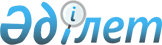 Об утверждении Единого тарифно-квалификационного справочника работ и профессий рабочих (выпуск 12)
					
			Утративший силу
			
			
		
					Приказ Министра труда и социальной защиты населения Республики Казахстан от 25 июня 2012 года № 252-ө-м. Зарегистрирован в Министерстве юстиции Республики Казахстан 30 июля 2012 года № 7817. Утратил силу приказом Министра труда и социальной защиты населения Республики Казахстан от 21 октября 2019 года № 561.
      Сноска. Утратил силу приказом Министра труда и социальной защиты населения РК от 21.10.2019 № 561 (вводится в действие по истечении десяти календарных дней после дня его первого официального опубликования).
      В соответствии со статьей 125 Трудового кодекса и с пп.1) п. 10 Положения о Министерстве труда и социальной защиты населения Республики Казахстан, утвержденного постановлением Правительства Республики Казахстан от 29 октября 2004 года № 1132, ПРИКАЗЫВАЮ:
      1. Утвердить прилагаемый Единый тарифно-квалификационный справочник работ и профессий рабочих (выпуск 12).
      2. Департаменту труда и социального партнерства (Сарбасов А. А.), в установленном законодательством порядке, обеспечить:
      1) государственную регистрацию настоящего приказа в Министерстве юстиции Республики Казахстан;
      2) официальное опубликование приказа в официальных и периодических печатных изданиях.
      3. Настоящий приказ вводится в действие по истечении десяти календарных дней после дня его первого официального опубликования. Единый тарифно-квалификационный справочник
работ и профессий рабочих (выпуск 12)
Раздел 1. Общие положения
      1. Единый тарифно-квалификационный справочник работ и профессий рабочих (выпуск 12) (далее - ЕТКС) состоит из раздела: "Ремизо-бердочное производство".
      2. Разряды работ установлены по их сложности без учета условий труда (за исключением экстремальных случаев, влияющих на уровень сложности труда и повышающих требования к квалификации исполнителя).
      3. Тарифно-квалификационная характеристика каждой профессии имеет два раздела. Раздел "Характеристика работ" содержит описание работ, которые должен уметь выполнять рабочий. В разделе "Должен знать" содержатся основные требования, предъявляемые к рабочему в отношении специальных знаний, а также знаний положений, инструкций и других руководящих материалов, методов и средств, которые рабочий должен применять.
      4. В тарифно-квалификационных характеристиках приводится перечень работ, наиболее типичных для данного разряда профессии рабочего. Этот перечень не исчерпывает всех работ, которые может и должен выполнять рабочий. В необходимых случаях работодатель с учетом специфики может разрабатывать дополнительные перечни работ, соответствующих по сложности их выполнения тем, которые содержатся в тарифно-квалификационных характеристиках профессий рабочих соответствующих разрядов.
      5. Кроме работ, предусмотренных в разделе "Характеристика работ", рабочий должен выполнять работы по приемке и сдаче смены, уборке рабочего места, приспособлений, инструментов, а также по содержанию их в надлежащем состоянии, ведению установленной технической документации.
      6. Наряду с требованиями к теоретическим и практическим знаниям, содержащимися в разделе "Должен знать", рабочий должен знать: правила и нормы по охране труда, производственной санитарии и противопожарной безопасности, правила пользования средствами индивидуальной защиты, требования, предъявляемые к качеству выполняемых работ (услуг), виды брака и способы его предупреждения и устранения, производственную сигнализацию, требования по рациональной организации труда на рабочем месте.
      7. Рабочий более высокой квалификации помимо работ, перечисленных в его тарифно-квалификационной характеристике, должен уметь выполнять работы, предусмотренные тарифно-квалификационными характеристиками рабочих более низкой квалификации, а также руководить рабочими более низких разрядов этой же профессии. В связи с этим работы, приведенные в тарифно-квалификационных характеристиках более низких разрядов, в характеристиках более высоких разрядов, как правило, не приводятся.
      8. Тарифно-квалификационные характеристики профессий являются обязательными при тарификации работ и присвоении квалификационных разрядов рабочим в организациях независимо от форм их собственности и организационно-правовых форм, где имеются производства и виды работ, указанные в настоящих разделах, кроме особо оговоренных случаев.
      9. При заполнении трудовой книжки рабочего, а также при изменении тарифного разряда наименование его профессии записывается в соответствии с ЕТКС.
      10. В целях удобства пользования, ЕТКС предусматривает алфавитный указатель профессий рабочих согласно приложению к ЕТКС, содержащий наименования профессий рабочих, диапазон разрядов и нумерацию страниц.
      11. Перечень наименований профессий рабочих, предусмотренных настоящим разделом "Ремизо-бердочное производство", с указанием их наименований по действовавшему выпуску ЕТКС, указан в редакции 1985 года. Раздел 2. Тарифно-квалификационные характеристики
1. Автоматчик ремизных автоматов
Параграф 1. Автоматчик ремизных автоматов, 3-й разряд
      12. Характеристика работ:
      обработка на ремизных автоматах с паяльными агрегатами на газовом подогреве при пайке свинцово - оловянистыми припоями всех типоразмеров металлических галев, заполнение ванночек флюсом и свинцово - оловянистыми припоями;
      заправка проволоки. Смена фетра на ванночках; 
      контроль за подачей газа; 
      замеры температуры припоя и поддержание ее в заданных пределах;
      удаление с зеркала припоя шлаков; 
      контроль за качеством галев.
      13. Должен знать: 
      устройство обслуживаемого оборудования, наименование и назначение ремизных галев, диаметры проволоки, размеры глазков и ушек, составы применяемых припоев и флюсов, безопасные приемы работы. Параграф 2. Автоматчик ремизных автоматов, 4-й разряд
      14. Характеристика работ: 
      обработка на ремизных автоматах с паяльными агрегатами на электро-подогреве при пайке свинцово - оловянистыми припоями всех типоразмеров металлических галев; 
      контроль за работой электронных приборов автоматики по поддержанию температуры припоя и поддержанию постоянной скорости подачи проволоки в заданных пределах; 
      подналадка автоматических узлов по подсчету и нанизыванию металлических галев на разделительные шнуры; 
      перезаправка автомата, подналадка отдельных узлов и механизмов; 
      подгонки специального инструмента; 
      контроль за качеством галев.
      15. Должен знать: 
      устройство обслуживаемых автоматов, способы подналадки узлов и механизмов; 
      регулирование заданных режимов нагрева ванн на электроаппаратуре, методы и способы перезаправки автоматов; 
      основные требования, предъявляемые к качеству инструмента; 
      правила и методы подгонки и установки инструмента, безопасные приемы работы. 2. Изготовитель берд
Параграф 1. Изготовитель берд, 2-й разряд
      16. Характеристика работ: 
      разрезка заготовок берд на дисковой пиле, сортировка и укладка их по сортам, крепление скулок к берду с соблюдением заданной кромки и ширины берда, обрезка слачков на пиле; 
      приготовление клеевого раствора, выравнивание поверхности слачков, склеивание и сушка берд;
      протирка берд растворителем и очистка их от смолы. 
      перемотка бердочного шнура на специальном приспособлении, намотка перевивочной проволоки на катушки, штамповка, заготовка и клеймение скулок; 
      навивка пружинок на оправку; 
      удаление вспомогательных пружин и слачков, обрезка концов накладок и зачистка торцов.
      17. Должен знать: 
      устройство обслуживаемых пил, назначение и условия применения специальных приспособлений и контрольно-измерительного инструмента, способы перемотки бердочного шнура и перевивочной проволоки, номера берд, шнура и диаметры перевивочной проволоки, ассортимент вырабатываемых изделий, правила разрезки и чистки заготовок берд, креплений, маркировки и склеивания скулок; 
      основные сведения о допусках; 
      основные механические свойства обрабатываемых металлов, безопасные приемы работы. Параграф 2. Изготовитель берд, 3-й разряд
      18. Характеристика работ: 
      навивка заготовок смоленых, паяных, клееных и других берд разных типов и номеров на деревянный слачок на бердовивочных машинах; 
      прочистка и смазка заготовок смоленых, клееных и других берд, разрезка и рихтовка заготовок для накладок;
      привязка и чистка накладок; 
      установка катушек, опиловка гребня, зачистка и заправка слачков, накладок зуба; 
      регулирование натяжения шнура, подачи бердочного зуба и перевойного механизма;
      наблюдение за навивкой зубьев берда и исправление дефектов, возникающих в ходе навивки; 
      объем и укладывание заготовок берда; 
      сборка заправочных паяных и клееных гребенок, паяных, клееных и других берд, свитых на металлический слачок; 
      навивка пружинок на автоматах; 
      сборка и окончательная отделка вручную сновальных у шлихтовальных рядков с предварительной штамповкой зуба, его заточкой; 
      заготовка спиралей и накладок.
      19. Должен знать: 
      принцип действия и способы подналадки обслуживаемого оборудования, устройство контрольно-измерительного инструмента; 
      приемы сборки берд, правила ухода за оборудованием, технические условия на приемку заготовок берд после навивки и сборки, правила определения типа и номера берда, правила смазки берд и применяемые марки смазочных масел, принцип действия полуавтомата по смазке берд; 
      безопасные приемы работы. Параграф 3. Изготовитель берд, 4-й разряд
      20. Характеристика работ: 
      навивка заготовок паяных, клееных и других берд различных типов и номеров на металлический слачок на бердовивочной машине; 
      отделка вручную смоленых, паяных, клееных и других берд и гребенок с толщиной зубьев свыше 0,27 миллиметров (далее мм.); 
      выпрямление кривизны зубьев, выравнивание величины проходов, выдерживание параллельности между ними и устранение дефектов в навивке зубьев берда специальными инструментами и приспособлениями; 
      исправление рассеков и присеков в бердах всех номеров непосредственно на ткацких станках; 
      устранение подрезки верхней и нижней планок; 
      подготовка к работе, промывка и продувка берд на станках сжатым воздухом; 
      сборка берд для различных металлических сеток, паяных, клееных и других, свитых на деревянный слачок; 
      изготовление профиля для П-образной накладки; 
      приготовление клеевого компаунда; 
      заполнение накладки П-образного профиля и пружин клеевым компаундом. Составление сплавов. Пайка гребней заготовок берд и сеток;
      разрезка заготовок берд на отрезном круге; 
      наладка обслуживаемых машин.
      21. Должен знать: 
      устройство и способы подналадки обслуживаемого оборудования, устройство специальных приспособлений, применяемых для контроля и проверки берд; 
      правила ухода за оборудованием, приемы; 
      способы правки и отделки берд, гребенок, технические условия на отделку, типы и сорта сеток, приемы пайки сеток, компоненты компаунда, инструкцию по его составлению;
      свойства синтетических клеев, влияние качества клеения берд на их стойкость на ткацких станках, безопасные приемы работы. Параграф 4. Изготовитель берд, 5-й разряд
      22. Характеристика работ: 
      отделка вручную паяных, смоленых, клееных и других берд и гребенок с толщиной зубьев до 0,27 мм;
      корректировка различной толщины зубьев с выравниванием величины зазоров между зубьями и выдерживанием параллельности между ними; 
      устранение дефектов в наборе зубьев заготовок берд специальным инструментом по плоскости зуба; 
      проверка берд под микроскопом; 
      ремонт берд всех типов, номеров и рядков; 
      исправление посадки зубьев берд высоких номеров; 
      устранение участковой подрезки на поверхности берд на станках; 
      изготовление ценовых и направляющих рядков для навивки основы; 
      полировка и заточка специального инструмента для корректировки зубьев берда; 
      наборка клееных берд разных номеров на бердо-наборочном автомате с проверкой расстояний проходов между зубьями на микроскопе и эпидиоскопе;
      устранение дефектных зубьев по всей длине берда; 
      закрепление зубьев спиралями для точности и фиксации проходов между зубьями; 
      склеивание специальным клеем слачков и корней берда, просушка и приклеивание четырех накладок к берду; 
      расчистка маха берда специальным инструментом с целью проверки проходов (рассеков) между зубьями на микроскопе.
      23. Должен знать: 
      устройство бердо-наборочных автоматов; 
      способы подналадки оборудования и правила ухода за ним; 
      типы и номера берд и требования; 
      предъявляемые к ним, технические условия на корректировку зубьев берда;
      правила установки берд на станке; 
      правила изготовления рядков для берд;
      свойства и изменение структуры металла; 
      температурный режим нагрева для различной правки; 
      технические условия приемки берд после наборки и склейки; 
      свойства клеев, назначение и правила пользования измерительными инструментами; 
      безопасные приемы работы. 3. Изготовитель оснастки для жаккардовых машин
Параграф 1. Изготовитель оснастки для жаккардовых машин, 2-й разряд
      24. Характеристика работ: 
      изготовление вручную подвеса для лиц; 
      сортировка подвеса по размерам и связывание его по сотням;
      Приготовление моющего раствора для ванн; 
      загрузка подвеса в ванну, мойка и выгрузка его из ванны; 
      очистка подвеса с помощью приспособлений и укладывание его в стеллажи.
      25. Должен знать: 
      устройство, назначение и условия применения приспособлений для очистки; 
      способы заготовки и очистки подвеса; 
      состав и свойства моющего раствора, размеры подвеса. Параграф 2. Изготовитель оснастки для жаккардовых машин, 3-й разряд
      26. Характеристика работ: 
      изготовление лиц, галев, колечек, скобочек и крючков по размерам на полуавтоматах; 
      сортировка по количеству и качеству заготовленного сырья, материалов и приспособлений;
      Наладка и проверка заправки полуавтоматов;
      проверка лиц контрольно-измерительным инструментом; 
      съем, клеймение, складывание и сдача изготовленных лиц; 
      заготовка эластичного элемента на станках по размерам и соединение его с галевом и крючком; 
      нарезка полиэтиленовых трубок и надевание их на галева; 
      контроль качества изготовляемых комплектующих элементов.
      27. Должен знать: 
      устройство и правила наладки обслуживаемого оборудования; 
      устройство специальных приспособлений и контрольно-измерительного инструмента; 
      правила заточки специального режущего инструмента; 
      правила и способы изготовки лиц типоразмеры лиц и требования; 
      предъявляемые к обрабатываемому сырью и материалам, приемы изготовления галев и эластичного элемента; 
      безопасные приемы работы. Параграф 3. Изготовитель оснастки для жаккардовых машин, 4-й разряд
      28. Характеристика работ: 
      вязка заготовок лиц на узловязальной машине; 
      проверка поступающей в переработку крученой пряжи по качеству намотки, числу сложений, металлических глазков по номерам и внешнему виду;
      подготовка машины к работе и ее заправка; 
      наблюдение за натяжением тросов плетешковых нитей. Замена сработанных деталей машин, делителя с обрезным ножом, пластинчатых пружин с разборкой узла подачи и его сборка; 
      наладка машины; 
      заточка обрезных ножей; 
      съем заготовок лиц, укладка по размерам, выравнивание узлов и концов; 
      заготовка аркатных и рамных шнуров по размерам. Соединение в пучок концов нитей аркатных шнуров узлами и скобочками, выравнивание мест соединения.
      29. Должен знать: 
      устройство узловязальных машин различных типов, кинематику и правила проверки на точность обслуживаемой машины; 
      правила наладки машины, правила термообработки и доводки специального инструмента; 
      правила и способы вязки заготовки; 
      устройство и наладку станков для изготовления аркатных и рамных шнуров, номера пряжи; 
      требования, предъявляемые к качеству; 
      технические условия и государственные стандарты, расчеты по изготовлению шнуров; 
      способы и методы их соединения; 
      безопасные приемы работы. Параграф 4. Изготовитель оснастки для жаккардовых машин, 5-й разряд
      30. Характеристика работ: 
      изготовление аркатных заправок в соответствии с расчетом, схемой, порядком проборки и раппортом на сборочных стендах; 
      соединение пучков арката с рамными шнурами, выравнивание и навешивание их на крючки сборочного стенда согласно заказам; 
      соединение галев с аркатными шнурами на машине или вручную;
      заливка полимером мест соединения с учетом размеров и формы; 
      подналадка электронных узлов; 
      регулирование температуры и режима работы литьевой машины; 
      выравнивание и центровка при помощи приспособлений и приборов комплектующих элементов аркатной заправки: кассейной доски, стеклянных решеток, уровня центра глазков, уклона линии зева по глубине; 
      съем готовой аркатной заправки со стенда.
      31. Должен знать: 
      устройство, режим работы литьевой машины и правила подналадки узлов управления, приспособлений и приборов; 
      технические требования, предъявляемые к качеству аркатной заправки, комплектующих элементов и сырья; 
      правила расчета проборки арката; 
      правила навешивания шнуров на крючки, порядок расположения крючков в различных типах жаккардовых машин; 
      порядок их счета, ассортимент и заправочные расчеты тканей; 
      методы выравнивания глазков и всей заправки;
      способы и методы соединения галева с аркатным шнуром, физико-механические свойства применяемых полимеров; 
      приемы снятия аркатной заправки со стенда; 
      безопасные приемы работы. 4. Изготовитель ремиз
Параграф 1. Изготовитель ремиз, 1-й разряд
      32. Характеристика работ:
      разъединение готовых ремиз с металлическим глазком и раздвижных галев с предварительным их подогревом вручную; 
      завешивание заготовок ремиз на приспособление тележек с затяжкой на пружины; 
      сортировка ремиз всех сортов по цветным отметкам, размерам и номерам пряжи; 
      связывание рассортированных ремиз в комплекты; 
      укладывание в партии и списывание их в соответствии с заказом;
      надевание глазков, перемотка крашеной пряжи для цветных отметок ремиз, чистка подвеса, прутков.
      33. Должен знать: 
      назначение и условия применения простых приспособлений и контрольно-измерительных инструментов; 
      ассортимент вырабатываемых ремизных изделий; 
      наименование и маркировку обрабатываемых материалов; 
      требования, предъявляемые к качеству сырья и материалов;
      правила пользования транспортными средствами. Параграф 2. Изготовитель ремиз, 2-й разряд
      34. Характеристика работ: 
      вязка заготовок ремиз с нитяным глазком из пряжи низких номеров (до № 48) и раздвижных галев на налаженных ремизо-вязальных машинах; 
      установка катушек с ремизной нитью, заправка и регулировка натяжения нити на автомате, смена и установка игл; 
      Сращивание концов нитей в местах обрыва, вывод узлов. Снование арката; 
      правка ремизных изделий в соответствии с техническими условиями на их изготовление; 
      вязка и реставрация металлических ремиз.
      35. Должен знать: 
      основные сведения об устройстве, наименование и назначение важнейших частей и принцип действия обслуживаемых машин, номера пряжи;
      применяемые для производства ремизных изделий; 
      требования, предъявляемые к изделиям на обслуживаемых операциях; 
      способы вязки галев, ремиз, снования арката с изготовлением петли, назначение и условия применения специальных приспособлений и контрольно-измерительного инструмента, безопасные приемы работы. Параграф 3. Изготовитель ремиз, 3-й разряд
      36. Характеристика работ: 
      вязка заготовок ремиз с нитяным глазом на тонкой и средней толщины пряжи (свыше № 48) и из пряжи различной толщины с металлическим глазком на налаженных ремизо-вязальных машинах; 
      подналадка обслуживаемых ремизо-вязальных машин; 
      подготовка, регулирование и обслуживание установок для накрахмаливания и лакирования заготовок ремиз, арката, лиц и галев;
      навешивание и съем ремизных изделий при первичном и повторном лакировании и накрахмаливании. Накрахмаливание, лакирование, отделка и сушка ремиз, арката, лиц и галев; 
      разработка новых ремиз, разъединение галев, чистка и реставрация старых ремиз, а также изготовление и реставрация глазков на специальных приспособлениях; 
      замена ремиз на ткацких станках; 
      регулирование режимов работы отдельных механизмов, установок.
      37. Должен знать: 
      устройство и способы подналадки ремизо-вязальных, накрахмаливающих, лакировальных машин и установок и оплеточных станков, сорта применяемой пряжи и требования; 
      предъявляемые к ней в зависимости от назначения изготовляемых изделий, и их условные обозначения; 
      составы применяемых пропитывающих и лакирующих материалов и их свойства, проявляемые при обработке изделий; 
      способы разработки вязки и укрепления на планках новых ремизных галев;
      причины порчи ремиз на станках и способы их ликвидации, перевязку, выгрузку и замену сработанных галев, безопасные приемы работы. 5. Контролер ремизо-бердочного производства
Параграф 1. Контролер ремизо-бердочного производства, 2-й разряд
      38. Характеристика работ:
      контроль, приемка и отбраковка заготовок ремиз и лиц после вязки и окрахмаливания в соответствии с требованиями по качеству и инструкцией по отбраковке изделий; 
      определение годности изделий по внешним признакам и клеймение их. Учет брака.
      39. Должен знать: 
      требования по качеству и инструкцию по отбраковке ремиз и лиц, назначение и свойства применяемых изделий; 
      способы приемки, сорта изделий, размеры, условные обозначения и нормативные припуски на обработку. Параграф 2. Контролер ремизо-бердочного производства, 3-й разряд
      40. Характеристика работ: 
      контроль, приемка и отбраковка ремиз арката и хлопчатобумажных галев после лакирования и отделки их в соответствии с техническими условиями и требованиями ГОСТа; 
      сортировка изделий по размерам и номерам пряжи. Определение годности изделий по эталонам, данным анализа лаборатории и другим признакам: 
      проверка правильности отбраковки изделий контролерами низшей квалификации; 
      участие в рассмотрении актов рекламации на продукцию.
      41. Должен знать: 
      технические условия и государственные стандарты на принимаемые изделия, назначение, применение и способы проверки ремиз, аркатов и галев;
      правила и методы контроля качества по эталонам; 
      назначение, условия применения и устройство контрольно-измерительного инструмента, размеры, допуски, основные свойства обрабатываемых материалов. Параграф 3. Контролер ремизо-бердочного производства, 4-й разряд
      42. Характеристика работ:
      контроль и приемка берд, лиц, гребенок, металлических галев и других изделий ремизо-бердочного производства в соответствии с техническими условиями и государственными стандартами с применением измерительных приборов и инструментов; 
      определение дефектов изделий с возвратом их для исправления и регистрации в журнале; 
      проверка на специальных приборах прочности изделий; 
      проверка номера, сорта и расчета берда; 
      установка по сортам и номерам принятых изделий, распределение по заказам и клеймение; 
      оформление документации приемки; 
      проверка правильности отбраковки изделий контролерами низшей квалификации.
      43. Должен знать: 
      технические условия, государственные стандарты на применяемые изделия, способы и методы контроля изделий ремизо-бердочного производства;
      устройство контрольно-измерительного инструмента, методы испытаний изделий приборами и инструментами, размеры изделий, систему допусков;
      правила пользования эталонами, ведение документации по приемке и учету брака. 6. Наладчик ремизо-бердочного оборудования
Параграф 1. Наладчик ремизо-бердочного оборудования, 4-й разряд
      44. Характеристика работ: 
      наладка отдельных узлов паяльных и лудильных агрегатов ремизных и глазковых автоматов при пайке свинцово - оловянистыми припоями и лужении оловом всех типоразмеров изделий; 
      наладка машин и установок для ведения процессов накрахмаливания, лакирования и отделки ремизных изделий; 
      наладка плющильных и зубо-дельных станков с настройкой и установкой механизмов, приспособлений и инструментов; 
      подготовка оборудования к сдаче его для среднего и капитального ремонта. Заправка оборудования. Заточка режущего инструмента.
      45. Должен знать: 
      устройство оборудования различных типов, кинематические и электрические схемы, способы наладки и правила проверки на точность обслуживаемого оборудования, технологию изготовления изделий; 
      составы накрахмаливающих и лакирующих растворов и свинцово - оловянистых припоев; 
      способы их приготовления и применения; 
      составление ведомостей дефектов и порядок сдачи оборудования в средний и капитальный ремонт; 
      правила термообработки, заточки и доводки специального и нормального режущего инструмента; 
      безопасные приемы работы. Параграф 2. Наладчик ремизо-бердочного оборудования, 5-й разряд
      46. Характеристика работ: 
      наладка ремизных и глазковых автоматов с паяльными и лудильными агрегатами, с подогревом газом при пайке свинцово - оловянистыми припоями и лужении оловом всех типоразмеров изделий; 
      подбор и установка узлов ремизных и бердо-вивочных машин с проведением мелкого ремонта узлов; 
      наладка машин с узловязателем ремизо - вязальных бердо-вивочных автоматов, установок для заливки мест соединения элементов оснастки для жаккардовых машин полимерами и других машин и станков различных типов и конструкций с выполнением расчетов, подбором и установкой сменных шестерен для изготовления ремизо - бердочных изделий; 
      установка приспособлений, механизмов с применением контрольно-измерительных инструментов; 
      определение режимов работы оборудования. Заточка специального инструмента.
      47. Должен знать: 
      кинематические и электрические схемы обслуживаемого оборудования, способы проверки на точность различных типов машин; 
      составление ведомости дефектов; 
      правила заправки и приемки оборудования после ремонта; 
      расчет сменных шестерен, правила определения режимов резания по справочникам и паспорту станка, основы теории резания, физико-механические свойства применяемых материалов, безопасные приемы работ. 7. Обработчик зуба берда
Параграф 1. Обработчик зуба берда, 3-й разряд
      48. Характеристика работ: 
      обработка бердочного зуба толщиной свыше 0,5 мм на зубо-дельных машинах по квалитетам и параметрам шероховатости в соответствии с техническими условиями; 
      подналадка машин.
      49. Должен знать: 
      устройство, принцип действия и способы подналадки обслуживаемых зубо-дельных машин, устройство специальных приспособлений и контрольно-измерительного инструмента; 
      правила заточки специального режущего инструмента, допуски, квалитеты и параметры шероховатости; 
      основные свойства обрабатываемых материалов; 
      безопасные приемы работы. Параграф 2. Обработчик зуба берда, 4-й разряд
      50. Характеристика работ: 
      обработка бердочного зуба толщиной свыше 0,3 до 0,5 мм по квалитетам и параметрам шероховатости в соответствии с техническими условиями на зубо-дельных машинах; 
      наладка машин.
      51. Должен знать: 
      устройство зубо-дельных машин различных типов, кинематические схемы, способы наладки и правила проверки на точность обслуживаемых зубо-дельных машин; 
      правила термообработки и доводки нормального специального режущего инструмента, систему допусков; 
      безопасные приемы работы. Параграф 3. Обработчик зуба берда, 5-й разряд
      52. Характеристика работ: 
      обработка бердочного зуба толщиной до 0,3 мм на зубо-дельных машинах по квалитетам и параметрам шероховатости в соответствии с техническими условиями; 
      установление последовательности обработки зуба и наивыгоднейших режимов резания согласно технологическому процессу с применением многорезцового инструмента и специальных приспособлений для правки зуба по плоскости и ребру.
      53. Должен знать:
      кинематические схемы и способы проверки на точность различных типов зубо-дельных машин; 
      конструкцию обслуживаемых машин; 
      правила определения режимов резания по справочникам и паспорту станка; 
      основы теории резания; 
      безопасные приемы работы. 8. Смольщик берд
Параграф 1. Смольщик берд, 3-й разряд
      54. Характеристика работ: 
      ведение технологического процесса по смолению и пропитке гребней заготовок берд, бердочного шнура и других изделий в ванных; 
      приготовление смоляного раствора. Загиб гребней заготовок берд в соответствии с технологическими условиями; 
      установление и поддержание заданных режимов работы ванн, регулирование процесса смоления по приборам и заданным режимам;
      составление по рецептам смоляных и пропиточных растворов; 
      наблюдение за пропиткой изделий.
      55. Должен знать:
      устройство ванн, контрольно-измерительных приборов и специальных приспособлений, рецепты приготовления смоляного раствора; 
      правила и способы смоления гребней заготовок берд и пропитки бердочного шнура, номера и сорта изделий, материалы, применяемые при смолении и пропитке, их свойства и влияние на качество изделий; 
      способы определения качества смоления; 
      безопасные приемы работы. 9. Сушильщик изделий
Параграф 1. Сушильщик изделий, 3-й разряд
      56. Характеристика работ: 
      ведение технологического процесса сушки ремиз, лиц, галев, других изделий ремизо-бердочного производства в сушильных камерах; 
      загрузка и выгрузка тележек с изделиями из сушильных камер; 
      установление режима сушки по контрольно-измерительным приборам. Наблюдение за температурой воздуха, работой вентиляционных установок, процессом сушки, исправностью сушильных камер и работой транспортных средств; 
      управление транспортными средствами; 
      выявление неисправностей в работе сушильных устройств; 
      ведение записи процесса сушки.
      57. Должен знать: 
      устройство и принцип работы сушильных камер и транспортных средств, устройство и условия применения контрольно-измерительных приборов; 
      процесс изготовления изделий, их размеры и режимы сушки; 
      правила обращения с продукцией и ведения записей о режиме сушки, безопасные приемы работы. Алфавитный указатель профессий рабочих
					© 2012. РГП на ПХВ «Институт законодательства и правовой информации Республики Казахстан» Министерства юстиции Республики Казахстан
				
Министр
Г. АбдыкаликоваУтвержден
приказом Министра труда и
социальной защиты населения
Республики Казахстан
от 25 июня 2012 года № 252-ө-мПриложение
к Единому тарифно-квалификационному
справочнику работ и профессий рабочих
(выпуск 12)
№ п/п
Наименование профессий
Диапазон разрядов
Страница 
1.
Автоматчик ремизных автоматов
3-4
2
2.
Изготовитель берд
2-5
3
3.
Изготовитель оснастки для жаккардовых машин
2-5
6
4.
Изготовитель ремиз
1-3
9
5.
Контролер ремизо-бердочного производства
2-4
11
6.
Наладчик ремизо-бердочного оборудования
4-5
12
7.
Обработчик зуба берда
3-5
13
8.
Смольщик берд
3
14
9.
Сушильщик изделий
3
15